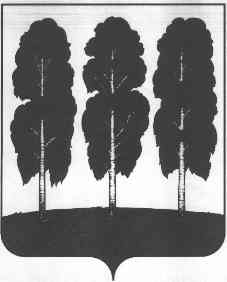 АДМИНИСТРАЦИЯ БЕРЕЗОВСКОГО РАЙОНАХАНТЫ-МАНСИЙСКОГО АВТОНОМНОГО ОКРУГА-ЮГРЫРАСПОРЯЖЕНИЕот  19.05.2020                                                                                                       № 354-рпгт. БерезовоРуководствуясь постановлением администрации Березовского района от 17.09.2018 № 803 «О модельной муниципальной программе Березовского района, порядке принятия решения о разработке муниципальных программ Березовского района, их формирования, утверждения и реализации, порядке проведения и критериев ежегодной оценки эффективности реализации муниципальной программы Березовского района»: 	1. Утвердить публичную декларацию о результатах реализации мероприятий муниципальной программы «Безопасность жизнедеятельности на территории Березовского района» (далее – публичная декларация, муниципальная программа) согласно приложению к настоящему распоряжению.	2. Назначить заместителя директора Муниципального казенного учреждения «Управление гражданской защиты населения Березовского района» - Герасимова Сергея Михайловича и заместителя начальника «Единой дежурно-диспетчерской службы Березовского района» - Николаенко Елену Сергеевну ответственными за:- корректировку публичной декларации и приведение ее в соответствие с изменениями муниципальной программы, связанными с уточнением наименований и (или) объемов финансирования мероприятий (подпрограмм) муниципальной программы, реализация которых напрямую приводит к достижению соответствующего результата;- размещение публичной декларации на официальном веб-сайте органов местного самоуправления Березовского района.3. Разместить настоящее распоряжение на официальном  веб-сайте органов местного самоуправления Березовского района.4. Настоящее распоряжение вступает в силу после его подписания.5. Контроль за исполнением настоящего распоряжения возложить на первого заместителя главы Березовского района – Билаша С.Ю.Глава района							           	         В.И. ФоминПриложение к распоряжению администрации Березовского района от 19.05.2020 № 354-рРезультаты реализации мероприятий муниципальной программы«Безопасность жизнедеятельности на территории Березовского района»Об утверждении публичной декларации о результатах реализации мероприятий муниципальной программы «Безопасность жизнедеятельности на территории Березовского района» № п/пНаименование результата Значение результата (ед. измерения) Срок исполненияНаименование мероприятия (подпрограммы) муниципальной программы, направленного на достижение результата)Объем финансирования мероприятия в период с 2019 по 2030 годы, тыс. рублей1234561.Доля населения, должностных лиц гражданской обороны и уполномоченных работников единой государственной системы предупреждения и ликвидации чрезвычайных ситуаций (РСЧС), прошедших обучение по очно-заочной форме обучения с применением дистанционных образовательных технологий и электронного обучения, обучения на курсах гражданской обороны по вопросам гражданской обороны и защиты от чрезвычайных ситуаций, %60 2030Подпрограмма 1. «Организация и обеспечение мероприятий в сфере гражданской обороны, защиты населения и территории Березовского района от чрезвычайных ситуаций» Мероприятие 1.1: «Организация пропаганды и обучения населения в области гражданской обороны и чрезвычайных ситуаций»9,82.Создание курсов и учебно-консультационных пунктов по гражданской обороне и чрезвычайным ситуациям, шт52030Подпрограмма 1. «Организация и обеспечение мероприятий в сфере гражданской обороны, защиты населения и территории Березовского района от чрезвычайных ситуаций»Мероприятие 1.2: «Создание и содержание курсов гражданской обороны Березовского района»390,03.Доля созданных общественных спасательных постов, %33,3 2030Подпрограмма 1. «Организация и обеспечение мероприятий в сфере гражданской обороны, защиты населения и территории Березовского района от чрезвычайных ситуаций»Мероприятие 1.4: «Создание общественных спасательных постов в местах массового отдыха людей на водных объектах»0,04.Сохранение доли оповещаемого населения от общего числа жителей района на уровне, %93 2030Подпрограмма 3.  «Материально-техническое и финансовое обеспечения деятельности  МКУ «Управление гражданской защиты населения Березовского района»»Мероприятие 3.1: «Материально-техническое и финансовое обеспечение МКУ «УГЗН Березовского района»»177 116,65.Количество приобретенных средств индивидуальной защиты, шт877 2030Подпрограмма 1. «Организация и обеспечение мероприятий в сфере гражданской обороны, защиты населения и территории Березовского района от чрезвычайных ситуаций»Мероприятие 1.3: «Создание и содержание резервов материальных ресурсов (запасов) для предупреждения, ликвидации чрезвычайных ситуаций»166,96.Уровень обеспеченности населенных пунктов Березовского района противопожарным водоснабжением, шт171 2030Подпрограмма 2. «Укрепление пожарной безопасности в Березовском районе»Мероприятие 2.1: «Проектирование и строительство пожарных водоемов»1500,07.Время реагирования оперативных служб района на возникновение чрезвычайных ситуаций, мин14 2030Подпрограмма 3.  «Материально-техническое и финансовое обеспечения деятельности  МКУ «Управление гражданской защиты населения Березовского района»»Мероприятие 3.1: «Материально-техническое и финансовое обеспечение МКУ «УГЗН Березовского района»»177 116,6